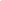 Date: [DATE]Filled Out By: [FIRST NAME] [MIDDLE NAME] [LAST NAME]Employee Number: [NUMBER]Address: [COMPLETE ADDRESS]Contact Number: [CONTACT NUMBER]Email Address: [EMAIL ADDRESS]Signature: [AUTHORIZED SIGNATURE]Immediate Head/Supervisor: [FIRST NAME] [MIDDLE NAME] [LAST NAME]Contact Number: [CONTACT NUMBER]Email Address: [EMAIL ADDRESS] Signature: [AUTHORIZED SIGNATURE][4412 Roosevelt Street, San Francisco, CA 94114]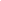 [+1 415 359 1127 | hello@gourmet.com][gourmet.com]Date Authorized: [DATE]Authorized By: [FIRST NAME] [MIDDLE NAME] [LAST NAME]Employee Number: [NUMBER]Address: [COMPLETE ADDRESS]Contact Number: [CONTACT NUMBER]Email Address: [EMAIL ADDRESS]Signature: [AUTHORIZED SIGNATURE]DateFood ItemPrice Per Unit ItemNumber of Items Sold[OTHERS]EstimatedActualDifferenceSubtotal Grand Total